Atividade 8Professora Neusa Aparecida Rigo FabroDisciplina: Matemática e Português3º ano 2 - MatutinoAtividade para ser desenvolvida na semana dos dias 11 a 15 de  maio de 2020.Olá queridas crianças e pais ou responsáveis! Espero que estejam todos bem. Segue as atividade para esta semana. mais orientações, dúvidas e correções, será pelo grupo da turma do WhatsApp, ou no privado da professora, telefone 991375830.Dando continuidade ao estudo das medidas de tempo, e para concluir as atividades sobre o calendário, gostaria que você:Leia o texto informativo e converse com sua família: “Datas comemorativas são datas escolhidas para relembrar eventos históricos, conquistas importantes ou lutas que ainda estão sendo travadas por um grupo, ou ainda, uma homenagem com certa relevância social. Muitas delas possuem alcance internacional enquanto outras podem ser específicas para um país ou região. Dependendo da relevância da data para o país, o governo pode declarar feriado ou ponto facultativo que podem ser municipais, estaduais ou nacionais”. Observando o seu calendário ecológico ou outro qualquer, você pode identificar e ler as datas comemorativas de cada mês. Este mês, o mês de maio por exemplo, iniciou com feriado no dia 1º, e o primeiro dia desta semana, dia 12, comemoramos outra data comemorativa muito importante para cada um de nós. Vocês sabem me dizer que datas são essas? Se ainda não descobriu, pegue seu calendário e pesquise:Que feriado foi dia primeiro de maio? E no dia 12 de maio comemoramos o quê? Pense e responda só pra você: essa última data é importante pra você? Para você conhecer melhor a sua mãe, marque um horário com ela para fazer uma entrevista, mas antes se prepare: leia todas as perguntas, depois sente com ela faça a pergunta, escute a resposta e escreva. Tire uma foto desse momento e mande para a profe.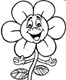 ENTREVISTANDO MINHA MÃE PARA CONHECÊ-LA MELHOR1)	SEU NOME COMPLETO? R: ______________________________________________________2)	DATA DE ANIVERSÁRIO: ___/___/______ .                       IDADE: ______________________.3)	SUA CIDADE NATAL? R.: _______________________________________________________4)	QUAL A COR DOS SEUS CABELOS? R.: ___________________________________________5)	QUAL A COR DOS SEUS OLHOS? R.: ______________________________________________6)	NÚMERO DO CALÇADO QUE USA? R.: ____________________________________________7)	SUA COR PREFERIDA? R.: ______________________________________________________8)	ROUPA PREFERIDA? R.: _______________________________________________________9)	COMIDA QUE MAIS GOSTA? R.: _________________________________________________10) O QUE MAIS GOSTA DE FAZER? R.: _______________________________________________11)  O QUE LHE DEIXA ALEGRE, FELIZ? R.: ____________________________________________________________________________________________________________________________12) O QUE LHE DEIXA CHATEADA, TRISTE? R.: ________________________________________________________________________________________________________________________13) SEU MAIOR SONHO? R.: ________________________________________________________14) QUAL SUA MAIOR ALEGRIA? R.: __________________________________________________________________________________________________________________________________15)  COMO VOCÊ ACHA QUE DEVE SER UM BOM/BOA FILHO/FILHA?R.:___________________________________________________________________________________________________________________________________________________________16) AGRADEÇA SUA MÃE DIZENDO: OBRIGADO/OBRIGADA MAMÃE POR PARTILHAR UM POUCO DE SUA VIDA E DO SEU TEMPO PRECIOSO COMIGO. EU TE AMO!! (DÊ UM ABRAÇO BEM GOSTOSO NA SUA MÃE) Fiquem bem! Fiquem em casa. Uma semana abençoada a todos!!!!